Gordon-Conwell Theological Seminary - MASTER OF DIVINITYECO ConcentrationDEGREE CHECKSHEET – for Students Entering in 2020-21		        Courses  /    Sem. Hours   /    InstitutionNote: Courses labeled as “ECO” can be completed through Gordon-Conwell’s regular offerings or the ECO Flourish program (provided that the student chooses to have their Flourish courses transcripted by Gordon-Conwell and pays all applicable fees).Biblical Language ExamsOther Courses Taken (not counted toward program)Name:Accept. Date:Matric Date:Matric Date:Matric Date:TRANSFER CREDIT:TRANSFER CREDIT:ID#:DateTransferGradeCourse                                                                                                                            Theological Research/Writing Seminar                                                                                                                            Theological Research/Writing Seminar                                                                                                                            Theological Research/Writing Seminar                                                                                                                            Theological Research/Writing SeminarCT500 – Introduction to Theological Research (1 Credit Hour)                                                                                                                              Biblical Studies                                                                                                                            Biblical Studies                                                                                                                            Biblical Studies                                                                                                                            Biblical StudiesOT 500 – Exploring the Old Testament ECOOL 501 – Hebrew IOL 502 – Hebrew IIOT 511 – Interpreting the Old TestamentHebrew Exegesis in a Historical Narrative (OT 626 – OT 645):Course taken:  Hebrew Exegesis in Prophets or Poetry (OT 750, OT 765, or OT 770):Course taken:NT 501 – Exploring the New Testament ECOGL 501 – Basic Greek IGL 502 – Basic Greek IINT 502 – Interpreting the New TestamentGreek Exegesis in the Gospels or Acts (NT 610 – NT 619): Course taken: Greek Exegesis in the Epistles or Revelation (NT 620 – NT 640):Course taken:                                                                                                                             Christian Thought                                                                                                                            Christian Thought                                                                                                                            Christian Thought                                                                                                                            Christian ThoughtCH 501 – The Church to the ReformationCH 502 – The Church Since the ReformationTH 501 – Theology Survey I  ECOTH 502 – Theology Survey II  ECOChristian Thought Elective (any CT, CH, TH, AP, ET, or WM course, 600-800 level):MC 601 – Polity of ECO: A Covenant Order of Evangelical Presbyterians ECOEthics Elective (any ET course):                                                                                                                             Ministerial Studies                                                                                                                            Ministerial Studies                                                                                                                            Ministerial Studies                                                                                                                            Ministerial StudiesMC/SF 501 – Spiritual Formation for Ministry ECOWCL/MC 707  – Leadership in the Local Church ECOPR 601 – Preaching: Principles & Practices ECOPC 511 – Introduction to Pastoral Counseling ECOMC 512 – Discipleship and Disciple-making ECOEV 501 – Evangelism in the Local Church ECOEV/WM 665 – Church Planting in a Post-Christian Context ECOMinistry Elective: (Any course with a CL, EM, EV, MC, PC, or PR code):MM 620-639: 3 Rotations in Mentored Ministry (3 credit hours)MMMM MM                                                                                                                             Capstone                                                                                                                            Capstone                                                                                                                            Capstone                                                                                                                            CapstoneNT/OT 795 – Biblical Theology SeminarMC 701 – Pastoral MinistryExamDatePass/FailGreekHebrewDateGradeCourseRegistration Office Use OnlyRegistration Office Use OnlyRegistration Office Use OnlyDateInitialsNote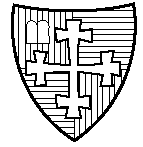 